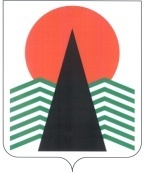  Администрация Нефтеюганского районаМуниципальная комиссияпо делам несовершеннолетних и защите их правПОСТАНОВЛЕНИЕ №53 25 июля 2019 года, 10 – 00 ч. г. Нефтеюганск, 3мкрн., д. 21, каб. 430зал совещаний администрации Нефтеюганского района,(сведения об участниках заседания указаны в протоколе № 40 заседания МКДН и ЗП Нефтеюганского района)О комплексной безопасности несовершеннолетних, в том числе о принимаемых мерах по снижению детского травматизма и смертности от внешних управляемых причин (за 2 квартал 2019 года)	 Заслушав и обсудив информацию по вопросу, предусмотренному планом работы муниципальной комиссии по делам несовершеннолетних и защите их прав Нефтеюганского района на 2019 год,  а также  с учетом анализа оперативной ситуации по линии несовершеннолетних на территории автономного округа по итогам 6 месяцев 2019 года (01.22-Исх-735 от 11.07.2019)  и поручения председателя  комиссии по делам несовершеннолетних и защите их прав при Правительстве Ханты-Мансийского автономного округа – Югры В.С.Кольцова (01.22-исх-753 от 17.07.2019), муниципальная комиссия установила:	В соответствии с Порядком экстренного реагирования специалистов органов и учреждений системы профилактики безнадзорности и правонарушений несовершеннолетних на факты чрезвычайных происшествий (несчастных случаев) с участием несовершеннолетних, утвержденным постановлением территориальной комиссии по делам несовершеннолетних и защите их прав Нефтеюганского района №21 от 30.03.2017, во 2 квартале 2019 года в адрес муниципальной комиссии поступило 29 сообщений (аналогичный период прошлого года (далее - АППГ) - 45), из них:- бытовая травма – 7, в том числе 2 – выпадение из окон;- ДТП – 5/ 6 детей (в том числе 4 ДТП/5 детей жители Нефтеюганского района);- противоправная травма – 4;- укус собаки – 1;- уличная травма – 4;- школьная травма – 4;- спортивная травма -2- алкогольное отравление – 1;- уход из дома -1.	 По информации бюджетного учреждения Ханты-Мансийского автономного округа – Югры «Нефтеюганская районная больница» за 2 квартал 2019 года в результате чрезвычайных происшествий (ЧП) обратилось в учреждения здравоохранения района 22 несовершеннолетних (АППГ- 38). Всем несовершеннолетним оказана своевременная медицинская помощь. По факту всех происшествий направлены справки о ЧП в муниципальную комиссию по делам несовершеннолетних и защите их прав.	 В книге учета заявлений и сообщений о преступлениях и происшествиях ОМВД России по Нефтеюганскому району поступили сообщения о 37  случаях детского травматизма (п.г.- 42), из них: - бытовые травмы - 25 (п.г.- 30), криминальная травма-1 (п.г.-0), укусы животных - 10 (п.г.-15), ДТП - 1 (п.г.-3).	  С целью предупреждения чрезвычайных происшествий с несовершеннолетними,  в том числе гибели от внешних управляемых причин, в образовательных организациях  Нефтеюганского района на постоянной основе ведется профилактическая работа с  детьми и родителями по правилам безопасного поведения в различных ситуациях.   	В последнюю неделю каждой четверти  в соответствии  с приказом департамента образования и молодежной политики проходит «Неделя безопасности». В рамках «Недели безопасности» в преддверии весенних, летних каникул были проведены следующие профилактические мероприятия:-  инструктирование обучающихся с регистрацией в журнале инструктажей по правилам безопасного поведения на водоемах;  профилактике негативных ситуаций во дворе, улице, дома и в общественных местах; правилам безопасности при обнаружении неразорвавшихся   мин, гранат и  неизвестных пакетов; по электробезопасности; пожарной безопасности; охране труда при проведении прогулок,  походов,  экскурсий; безопасному поведению детей на объектах железнодорожного транспорта; безопасному поведению на дорогах, в личном и общественном транспорте;  - проведение с обучающимися классных часов, тематических уроков, бесед, викторин, игровых тренингов, других воспитательных проектов и мероприятий, направленных на профилактику и предотвращение несчастных случаев с обучающимися в быту, на транспорте, на водных объектах,  детских площадках;	- разъяснительная работа с родителями и учащимися о соблюдение «Комендантского часа», о недопустимости нахождения детей на строительных площадках, в заброшенных и неэксплуатируемых зданиях и сооружениях, чердаках, крышах и подвалах жилых домов; -  в преддверии летних каникул был проведен единый урок по безопасному лету. Для проведения урока были направлены методические рекомендации, посвященные безопасному отдыху в летний период, подготовке детей к летним каникулам, разработанные федеральным государственным бюджетным научным учреждением «Центр защиты прав и интересов детей».В целях обеспечения безопасности обучающихся во время пребывания их в образовательной организации, профилактики несчастных случаев с обучающимися, в мае 2019 года проведена комиссионная проверка детских игровых комплексов и спортивных площадок на территориях образовательных организаций Нефтеюганского района на соблюдение требований безопасности при их эксплуатации.В комиссию включены представители родительского комитета, а также  сотрудники полиции, представители администрации поселения. Проведенный осмотр и проверка работоспособности детских игровых комплексов и спортивных площадок подтверждают их комплектность, соответствие эксплуатационной документации изготовителя и возможность безопасной эксплуатации. По факту проверки нарушений в эксплуатации не выявлено.Фактов травматизма на детских игровых площадках и спортивных сооружениях, находящихся на территории образовательных организаций Нефтеюганского района,  за 2 квартал  2019 года  не зафиксировано. В целях предупреждения детского дорожно-транспортного травматизма департаментом образования издан приказ на  учебный год «Об организации работы по профилактике детского дорожно-транспортного травматизма в образовательных  организациях  Нефтеюганского  района». Профилактическая работа включает в себя систематическое обучение детей навыкам безопасного поведения на дороге (приемлемыми для учреждения формами) с привлечением родителей и  членов отрядов юных инспекторов дорожного движения.В летний период реализованы тематические смены в лагерях с дневным пребыванием (с 03.06.2019 - 26.06.2019 организованы тематические  смены  в лагерях с дневным пребыванием на базе НРМОБУ «Салымская СОШ № 1» (1 смена) по программе «Дорожная азбука», на базе НРМОБУ «Чеускинская СОШ» (1 смена) по программе «Академия безопасности»).Проведено обучение педагогического коллектива вопросам обучения детей навыкам безопасного поведения на дороге:   2 педагога прошли курсы повышения квалификации по вопросам обучения несовершеннолетних основам безопасности дорожного движения.Проведены родительские собрания с обсуждением вопросов предупреждения детского дорожно-транспортного травматизма, разъяснительные беседы с привлечением сотрудников Госавтоинспекции, демонстрацией видеоматериалов по пропаганде безопасности дорожного движения.В целях профилактики ДДТТ, на основании совместного плана департамента и ОГИБДД ОМВД по Нефтеюганскому району организационно-профилактических мероприятий по предупреждению ДДТТ и планов работы ресурсных центров в ОУ проводятся профилактические акции: «Пусть услышит целый мир: ребенок - главный пассажир!»;  «Родительский патруль»; «Безопасные  каникулы в Югре»; «Шагающий автобус»; «Внимание, дети!».Был организован и проведен муниципальный тематический конкурс  «Сказка о правилах дорожного движения» среди обучающихся начальных классов и воспитанников детских садов ОУ района» (количество конкурсных работ – 131). 	В целях предупреждения чрезвычайных ситуаций была организована разъяснительная работа  с  несовершеннолетними  по  профилактике  травматизма  на  объектах железнодорожной инфраструктуры:- на информационных стендах и сайтах  образовательных учреждений  размещены информационные материалы для детей и родителей о правилах поведения на объектах транспортной инфраструктуры, включая сведения о причинах травмирования несовершеннолетних на железной дороге и приближенной к ней зоне. Также размещены памятки на официальном сайте департамента образования;- проведены  инструктажи с несовершеннолетними  о соблюдении правил безопасного поведения в зоне движения поездов; 	- проведены тематические беседы с несовершеннолетними, направленные на разъяснение правил поведения детей на объектах железнодорожной инфраструктуре с просмотром видеороликов,  презентаций и мультфильмов;	- в фоей и в холлах общеобразовательных организаций организованы информационные минутки «Будь внимателен на железной дороге»,  «Перемены – безопасности»  с демонстрацией социальных роликов;- в рамках родительских собраний и встреч организованы беседы с освещением вопроса безопасного поведения на объектах железнодорожной инфраструктуры  с распространением памяток для детей и родителей по профилактике детского травматизма на железной дороге «Внимание! Поезд мгновенно остановить нельзя!», «Защитите себя сами, берегите свою жизнь» в количестве 3221 шт. Также были изготовлены буклеты для родителей «Безопасное поведение детей на железной дороге». На постоянной основе организовано обучение обучающихся мерам пожарной безопасности:	 - со школьниками:- проведение инструктажей, тренировочных эвакуаций, способствующих  отработке действий при возникновении пожара;- проведение  специализированных уроков по пожарной тематике;- показ видеоматериалов  о мерах пожарной безопасности;-  экскурсии в пожарную часть, встречи с представителями МЧС;- конкурсы рисунков;	- с дошкольниками:   - проведение бесед о соблюдении правил пожарной безопасности;  - чтение художественной литературы; -  игры (дидактические, сюжетно-ролевые, спортивные) на противопожарную тематику;-  просмотр мультфильмов;-  конкурсы детского рисунка.Проведение практических тренировочных эвакуаций в образовательной организации организуется в соответствии с планом проведения тренировок на календарный год, не реже одного раза в квартал. Данные тренировки проведены в рамках работы оздоровительных лагерей.	 В целях сохранения жизни и здоровья обучающихся во время нахождения на открытых водоемах, с обучающимися образовательных учреждений организована профилактическая работа, которая включает в себя:- инструктажи с обучающимися 1-11 классов по безопасному поведению на водоемах (в паводковый период, летнее время);- «уроки безопасности» о правилах поведения  на водных объектах;-«минутки безопасности» на переменах (демонстрация видеороликов на переменах);- просмотр  презентаций, видеофильмов профилактической направленности;- обучающие игры и   викторины для учащихся начальных классов; - преподавателями ОБЖ проводятся практические  занятия на   уроках   «ОБЖ»   «Оказание помощи пострадавшим на льду».	С воспитанниками дошкольных образовательных учреждений организованы следующие мероприятия: - профилактические беседы с показом видеоматериалов о безопасном поведении на водоемах в зимний период;-  рассмотрение наглядных агитационных материалов; -  проведение сюжетных, дидактических игр «Безопасность на воде».На родительских собраниях проведены профилактические беседы с родителями о возможных рисках нахождения детей на водоёмах без присмотра взрослых, об опасности купания в необорудованных и запрещённых местах в летний период, распространены памятки о мерах предосторожности на водоёмах и оказанию первой помощи тонущим на воде.	 	 С целью  принятия дополнительных мер, направленных на профилактику  чрезвычайных происшествий с несовершеннолетними,  а также учитывая анализ оперативной ситуации по линии несовершеннолетних на территории автономного округа во 2-ом квартале 2019 года, муниципальная комиссия по делам несовершеннолетних и защите их прав Нефтеюганского района 	  п о с т а н о в и л а: 	1.  Информацию о принимаемых мерах по снижению уровня детского травматизма и смертности несовершеннолетних от внешних управляемых причин (за 2 квартал 2019 года) принять к сведению. 	Срок:  25 сентября 2019 года.	2.   Департаменту образования и молодежной политики (Н.В.Котова), департаменту культуры и спорта (А.Ю.Андреевский), бюджетным учреждениям Ханты - Мансийского автономного округа –  Югры «Нефтеюганская районная больница»  (О.Р.Ноговицина) «Нефтеюганский районный комплексный центр социального обслуживания населения» (Л.Я.Ким), «Нефтеюганский реабилитационный центр для детей и подростков с ограниченными возможностями» (Л.В.Волкова) продолжить проведение профилактических мероприятий, в том числе информационной кампании по профилактике детского травматизма (выпадение из окон, нахождение на водоемах, дорожно-транспортный травматизм, укус животных, в том числе змей, поражения электрическим током и т.д.)	Срок: до 01 октября 2019 года.	 3. Контроль за исполнением постановления возложить на заместителя председателя муниципальной комиссии по делам несовершеннолетних и защите их прав Нефтеюганского района.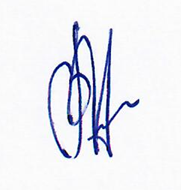 Председательствующий                               В.Г. Михалев